PHÒNG GIÁO DỤC VÀ ĐÀO TẠO			ĐỀ KIỂM TRA HỌC KỲ 1        QUẬN TÂN PHÚ					 Năm học 2016 – 2017Môn Toán – Lớp 7Thời gian làm bài: 90 phút(không kể thời gian phát đề)Bài 1: (1 điểm) Điền ký hiệu  vào ô vuông để có phát biểu đúng:Bài 2: (4 điểm) Tính giá trị x, biết:a) 				b) c) 		d) Bài 3: (1 điểm) Ba lớp 7A, 7B, 7C quyên góp được 450 quyển tập để hưởng ứng giúp các bạn miền Trung đến lớp sau cơn bão. Biết số tập quyên góp của ba lớp 7A, 7B, 7C lần lượt tỉ lệ với 4; 5; 6, tính số tập mỗi lớp đã quyên góp.Bài 4: (0,5 điểm) Cho biết . Biết góc H bằng , góc K bằng . Tính số đo góc B.Bài 5: (3 điểm) Cho tam giác nhọn ABC (AB < AC) có M là trung điểm của BC. Trên tia AM lấy điểm N sao cho AM = MN.a) Chứng minh  .b) Tia phân giác của góc ABC cắt tia AM tại H. Tia phân giác của góc BCN cắt tia AM tại K. Chứng minh BH = CK.c) Vẽ tia Hx song song với BC (Hx và B nằm ở hai nửa mặt phẳng đối nhau, bờ là AM). Trên tia Hx lấy điểm Q sao cho HQ = BC. Chứng minh C là trung điểm của KQ.Bài 6: (0,5 điểm) Thư viện của Trường THCS A có hai giá sách. Lượng sách ở giá thứ nhất bằng  lượng sách ở giá thứ hai. Nếu chuyển 168 quyển sách từ giá thứ hai sang giá thứ nhất thì lượng sách còn lại ở giá thứ hai bằng  lượng sách ở giá thứ nhất. Hỏi lúc đầu giá thứ nhất có bao nhiêu quyển sách?- HẾT -PHÒNG GIÁO DỤC VÀ ĐÀO TẠO			ĐỀ KIỂM TRA HỌC KỲ 1        QUẬN TÂN PHÚ					 Năm học 2016 – 2017Môn Toán – Lớp 7Thời gian làm bài: 90 phút(không kể thời gian phát đề)Thầy (cô) chấm bài theo khung điểm định sẵn (học sinh không được làm tắt các bước trình bày bằng cách sử dụng máy tính cầm tay). Nếu học sinh làm cách khác, nhóm Toán của trường thống nhất dựa trên cấu trúc thang điểm của hướng dẫn chấm.Hướng dẫn chấmĐiểmBài 1:(1 điểm) Điền ký hiệu  vào ô vuông để có phát biểu đúng:1Bài 2:(4 điểm) Tính giá trị x, biết:a)1b)0,250,50,25c)0,50,250,25d)0,50,5Bài 3:(1 điểm) Gọi x; y; z lần lượt là số tập đã quyên góp của lớp 7A,7B,7C  Theo đề ta có:0,25Áp dụng tính chất của dãy tỉ số bằng nhau, ta có:0,25Do đó:Vậy lớp 7A, 7B, 7C đã quyên góp số tập lần lượt là 120; 150; 180 (quyển)0,5Bài 4:(0,5 điểm) Cho biết . Biết góc H bằng , góc K bằng . Tính số đo góc B.0,25Áp dụng định lý tổng ba góc trong tam giác HIK: Vậy 0,25Bài 5:(3 điểm)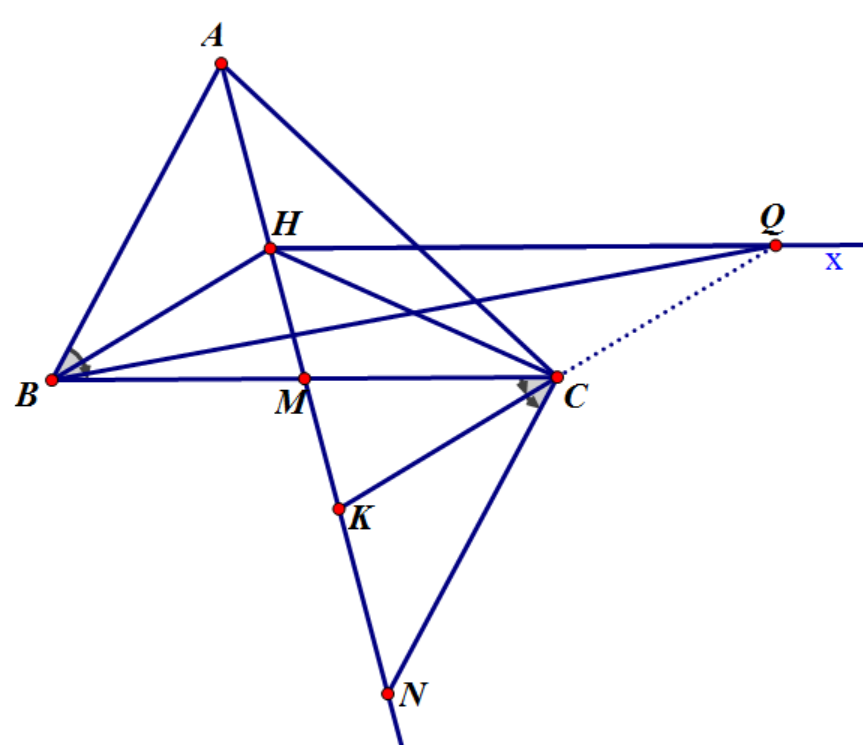 a)Chứng minh được  .1b)Chứng minh được 0,25Chứng minh được  .0,5Suy ra BH = CK0,25c)Chứng minh được  .Suy ra  và chứng minh được .0,5Mà  và chứng minh được .0,25Nên CQ = CK và C nằm giữa K và Q.Vậy C là trung điểm của KQ.0,25Bài 6:(0,5 điểm)Lúc đầu lượng sách ở giá thứ nhất bằng  lượng sách ở giá thứ hai nên bằng  tổng số sách ở hai giá.Lúc sau thì lượng sách còn lại ở giá thứ hai bằng  lượng sách ở giá thứ nhất, tức là lượng sách ở giá thứ nhất bằng  tổng số sách ở hai giá.Suy ra 168 quyển tương ứng với  tổng số sách ở hai giá.0,25Tổng số sách ở hai giá là 896 (quyển)Vậy lúc đầu giá thứ nhất có 336 quyển sách.0,25